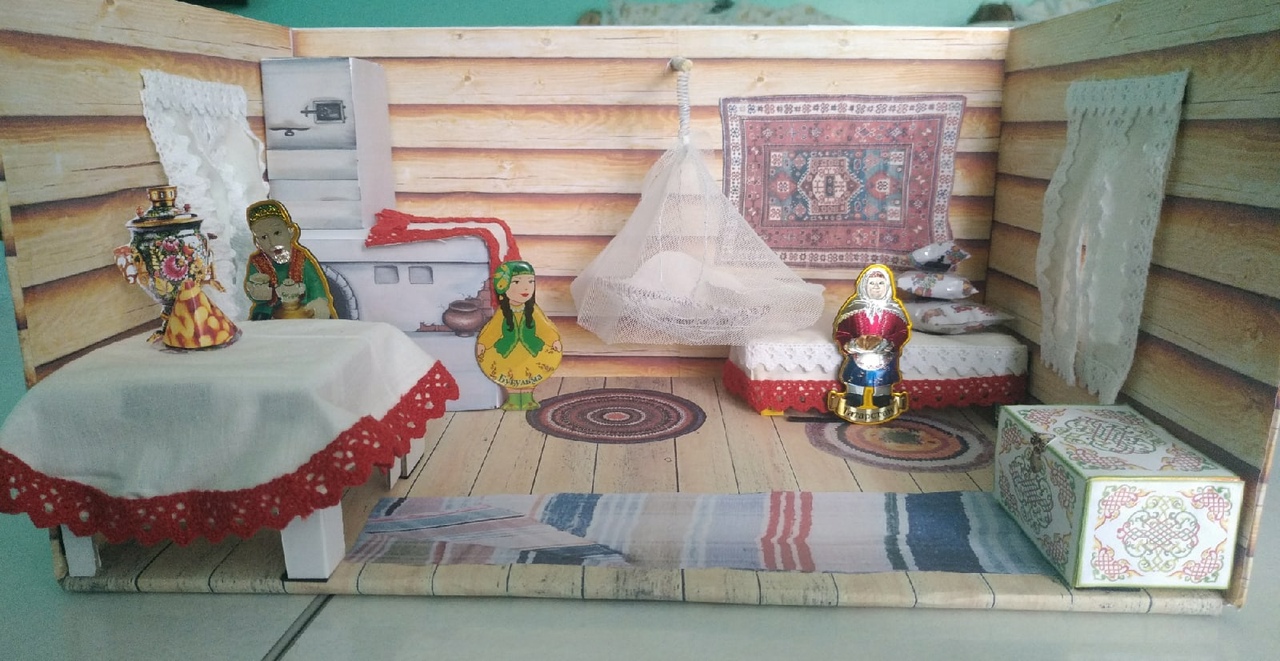 Макет «Татарская изба»